§1551.  DefinitionsAs used in this chapter, unless the context indicates otherwise, the following terms have the following meanings.  [PL 2013, c. 406, §1 (NEW).]1.  Division.  "Division" means the Family Division within the District Court established in section 183.[PL 2013, c. 406, §1 (NEW).]2.  Guardian ad litem.  "Guardian ad litem" means a person appointed as the court's agent to represent the best interests of one or more children pursuant to Title 18‑C, section 1‑111, Title 19‑A, section 1507 or Title 22, section 4005.[PL 2017, c. 402, Pt. C, §8 (AMD); PL 2019, c. 417, Pt. B, §14 (AFF).]3.  Best interests of the child.  "Best interests of the child" means an outcome that serves or otherwise furthers the health, safety, well-being, education and growth of the child.  In applying the standard of best interests of the child in Title 18‑C and Title 19‑A cases, the relevant factors set forth in Title 19‑A, section 1653, subsection 3 must be considered.[PL 2017, c. 402, Pt. C, §9 (AMD); PL 2019, c. 417, Pt. B, §14 (AFF).]SECTION HISTORYPL 2013, c. 406, §1 (NEW). PL 2017, c. 402, Pt. C, §§8, 9 (AMD). PL 2017, c. 402, Pt. F, §1 (AFF). PL 2019, c. 417, Pt. B, §14 (AFF). The State of Maine claims a copyright in its codified statutes. If you intend to republish this material, we require that you include the following disclaimer in your publication:All copyrights and other rights to statutory text are reserved by the State of Maine. The text included in this publication reflects changes made through the First Regular and First Special Session of the 131st Maine Legislature and is current through November 1. 2023
                    . The text is subject to change without notice. It is a version that has not been officially certified by the Secretary of State. Refer to the Maine Revised Statutes Annotated and supplements for certified text.
                The Office of the Revisor of Statutes also requests that you send us one copy of any statutory publication you may produce. Our goal is not to restrict publishing activity, but to keep track of who is publishing what, to identify any needless duplication and to preserve the State's copyright rights.PLEASE NOTE: The Revisor's Office cannot perform research for or provide legal advice or interpretation of Maine law to the public. If you need legal assistance, please contact a qualified attorney.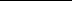 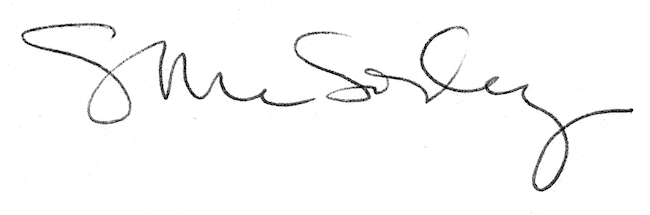 